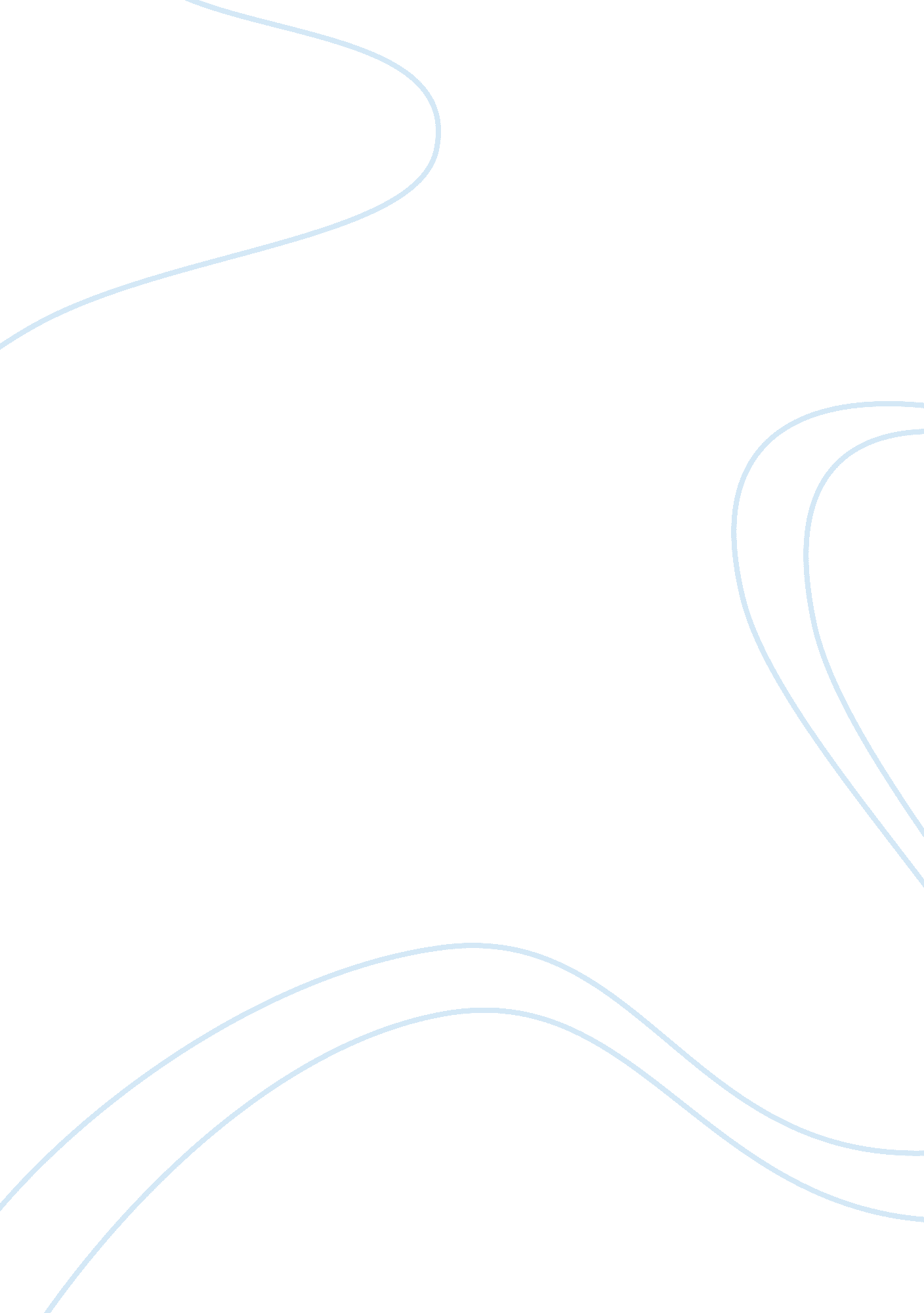 Abbreviated planPsychology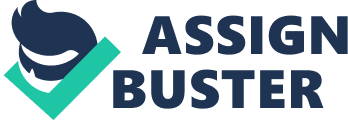 RUNNING HEAD: ABBREVIATED RESEARCH PLAN Abbreviated Research Plan of the of the Abbreviated Research Plan Introduction to the Topic 
The topic of the research will be elaborated upon in this section briefly. There will be a precise description of the background of subject and the fundamental aspect of the topic. This write-up will detail the purpose, design, methodology and other components of the study at hand. 
Purpose Statement 
The purpose statement, in this section, will describe the aim and objectives of the topic under study. 
Research Plan 
The current research study will be based upon two hypotheses. This means that there shall be two primary questions that will be obtained from the research hypotheses. The extensive amount of literature searched on the issue will be able to provide the evidence to the viability of the research questions under discussion. During the course of this study, data collection and analysis will be performed in order to perform the testing on research questions and hypotheses. The current research will employ the quantitative design of research. This design is given preference over the others because the aforementioned hypotheses will be tested through the establishing of alternatives. Through this information, the researcher will attempt to responded to the research questions and reach more suitable conclusions than if the qualitative research was applied on the study. In accordance with the research design, there will be a generalization of the findings in term of the entire population. 
For the purpose of achieving accuracy and exactness out of the respondents answers, Quantitative research has proven to be the best research deigns (Lisa, 2008). The quantitative survey method will be adopted by the researcher in order to attain the data and information required to conduct the study. Surveys are standardized and formal and are prominently useful in reflecting the number of respondents. The literature will be researched on the existing subject and form the basis of the entire research. 
The research will apply the random sampling method to choose the appropriate sample from the entire population. If it is not easy to select a sample large enough to represent the population, then the groups would be oversampled. Moreover, an adequately large sample would be utilized to eliminate the threats to validity in the findings of the study. Besides this, the confidentiality of participants will be ensured and full consent will be sought in order to comply by the ethical requirement of the research process (Creswell, 1994). The data collection process will be undertaken through the formulation of questionnaires containing suitable questions in order to assist the interview process. The data will be analyzed using graphs, tables and charts for the interpretation and discussion purpose. 
Conclusion 
A sound and logical conclusion will be reached based on the literature searched and the responses that are obtained through interviewing the sample. This conclusion will be supported by the recommendations which would involve the personal opinion of the researcher as well as the suggestions searched from different sources. 
References 
Creswell, J. W. (1994). Research Design: Qualitative & Quantitative Approaches, London: SAGE Publications 
Lisa M. (2008). The Sage encyclopedia of quantitative research methods, Los Angeles, Calif.: Sage Publications 